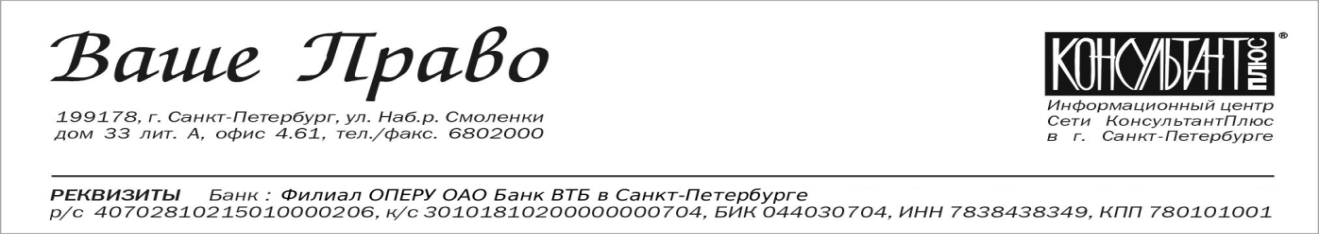 исх.  №736   от   «26»  сентября  2017 г. РУКОВОДИТЕЛЮ ПРЕДПРИЯТИЯ   И  ГЛАВНОМУ БУХГАЛТЕРУ.Уважаемые партнеры!Предлагаем Вам посетить 26 октября 2017 года совместный семинарООО «Ваше Право» и Палаты профессиональных бухгалтеров и аудиторов на тему:«Заработная плата: начисления, удержания, взносы, НДФЛ, отчетность»Дата и время: 26 октября (четверг) 10:00-17:00Лектор: Морозова Ирина Владимировна - специалист-практик по вопросам расчетов с персоналом по оплате труда, действительный член ИПБ России, автор многочисленных книг и публикаций по вопросам труда и заработной платы.Место проведения:  г. Санкт-Петербург, Лиговский пр.,  д.10,  Гостиница «Октябрьская»В программе семинара:Новый порядок внесения изменений в ТК РФ. Федеральный МРОТ в 2017 и 2018 годах. Поправки в ТК РФ в части оплаты сверхурочной работы, работы в выходные и праздничные дни, предоставления обеденного перерыва и сочетания режимов рабочего времени. Мероприятия по легализации базы по НДФЛ и страховым взносам. Проверочные листы Роструда для работодателей с 2018 года. Подготовка проекта нового КоАП.Особенности расчета среднего заработка. Расчет среднедневного, среднечасового и среднемесячного заработка. Дополнительные дни для ухода за ребенком-инвалидом. Служебные командировки, особенности их оформления и оплаты. Сверхнормативные суточные – НДФЛ и взносы. Социальные пособия. Особенности оплаты отпуска по беременности и родам. Пособия на детей. Электронный больничный лист – условия участия в  проекте. Страхование от несчастных случаев на производстве и профессиональных заболеваний. Тарифы взносов  и порядок установления скидок и надбавок на 2018 год. Новая форма 4-ФСС с отчета за 9 месяцев, ее контрольные соотношения и новый порядок приема. Страховые взносы. Объект, база для начисления страховых взносов и тарифы. Страховые взносы на выплаты иностранным гражданам  - постоянно проживающих, временно проживающих, временно пребывающих, ВКС, из стран ЕАЭС, беженцев и получивших убежище. Форма ЕРСВ – исходная и корректирующая – новые разъяснения ФНС и Минфина. Предоставление формы СЗВ-К о стаже  застрахованных лиц за периоды до 2002 года. Изменения в расчете НДФЛ. Применение специальных ставок налога - 30% и 35%. Отражение в форме 6-НДФЛ переходящих операций, премий, пособий, доходов в натуральной форме, матпомощи и  материально выгоды – разъяснения ФНС и Минфина. Новые контрольные соотношения показателей 6-НДФЛ и ЕРСВ. Новые коды доходов и вычетов в 2-НДФЛ за 2017 год.В стоимость участия входит обед, раздаточный материал и комплект для записи.Стоимость участия (включая НДС):* даже если Вы не являетесь клиентом «Ваше Право», то для Вас тоже предусмотрена скидка.Подробности уточняйте по тел. 680-20-00Внимание! Обязательна предварительная регистрация! (по телефону или на сайте)за одного слушателя от организации4 000 руб.4 000 руб.за двоих слушателей от организации7 200. (4 000руб.+3 200 руб.)7 200. (4 000руб.+3 200 руб.)за троих и более слушателей от организации7 200 руб. (4 000 руб.+3 200 руб. +0)7 200 руб. (4 000 руб.+3 200 руб. +0)для слушателей, которые не являются клиентами компании «Ваше Право»*5 200 руб.Аттестованным бухгалтерам, не имеющим задолженности по оплате взносов, выдается сертификат на 10 часов системы UCPA в зачет 40-часовой программы повышения квалификации.